Интересные факты о психологии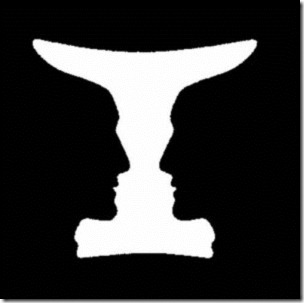 Источник сайт  Познай мир http://knowworld.ru/